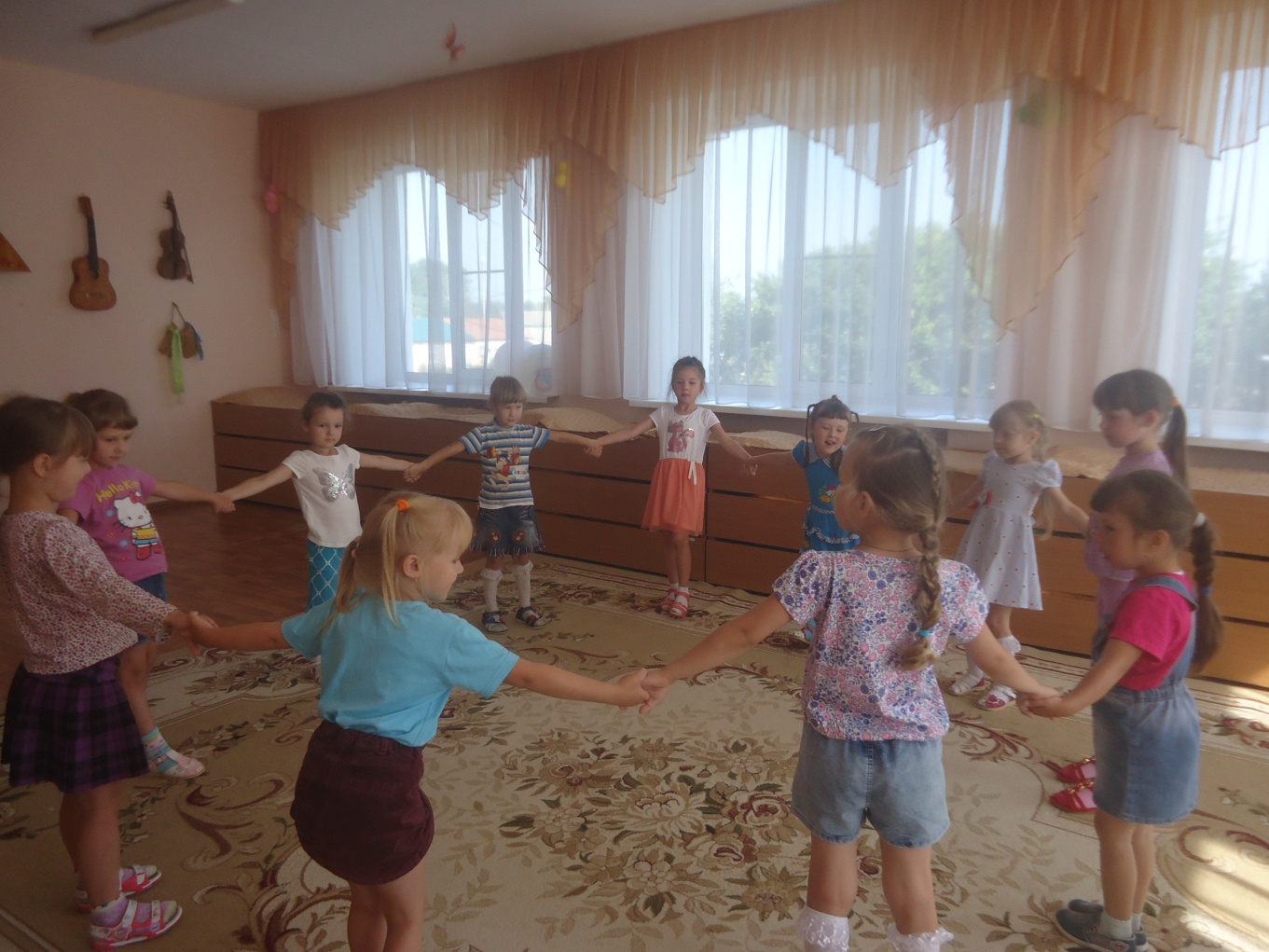 Весёлая разминка для девочек…Эй, девчонки руки шире,
Встанем в круг все три-четыре.
А теперь все дружно встали,
Руки к поясу убрали,
Шаг всем вправо,
Шаг всем влево,
Все вы словно королевы!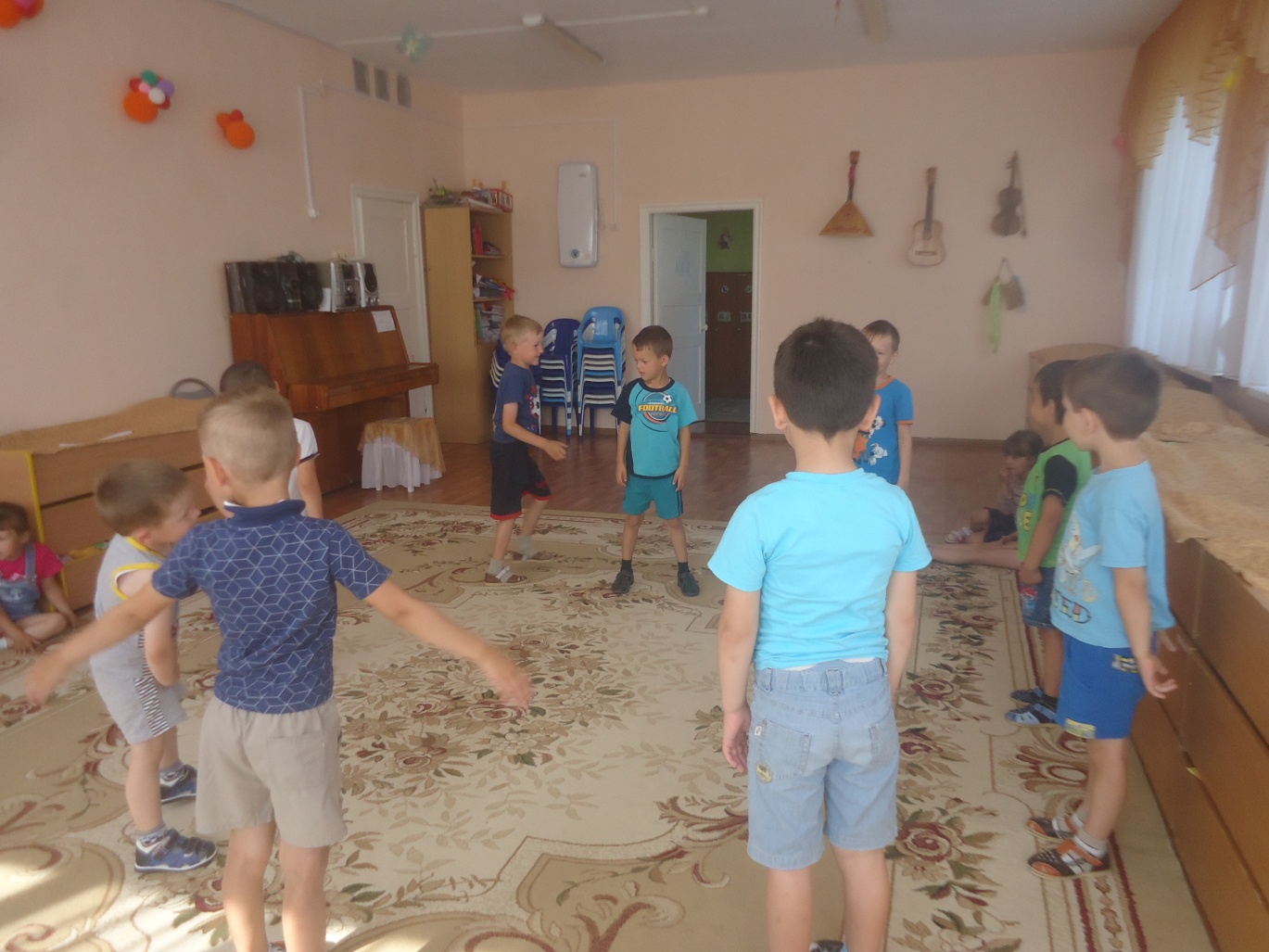 Весёлая разминка для мальчиков…Эй, мальчишки, ноги скрестим
И попрыгаем на месте,
А руками вверх и вниз.
Всем похлопаем на бис,
А потом чихните дружно!
А теперь смеяться нужноА сейчас команду слушай:
Ухватить себя за уши,
И наружу языки,
И пошире локотки,
А после дружно вместеПопрыгаем на месте!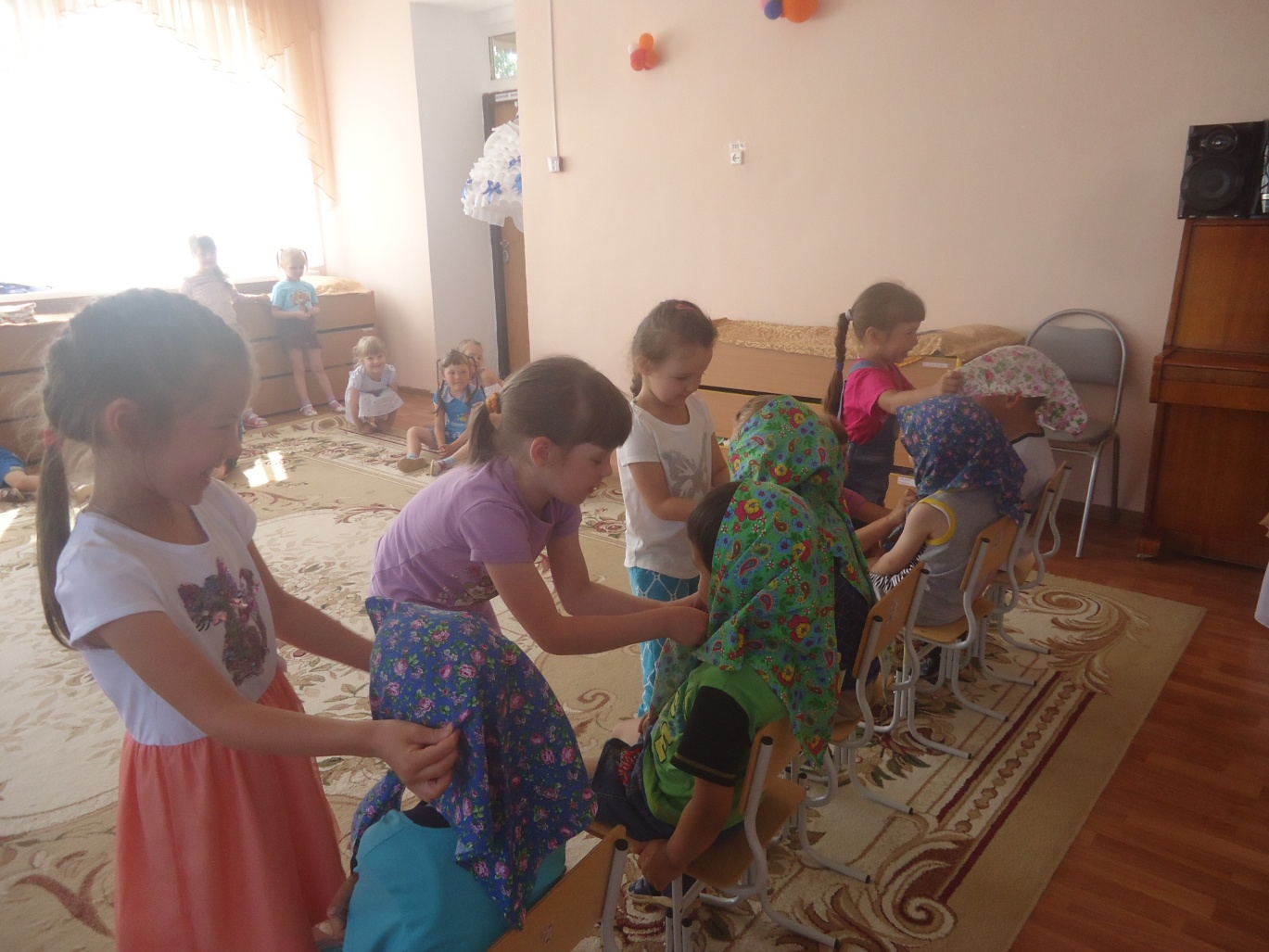 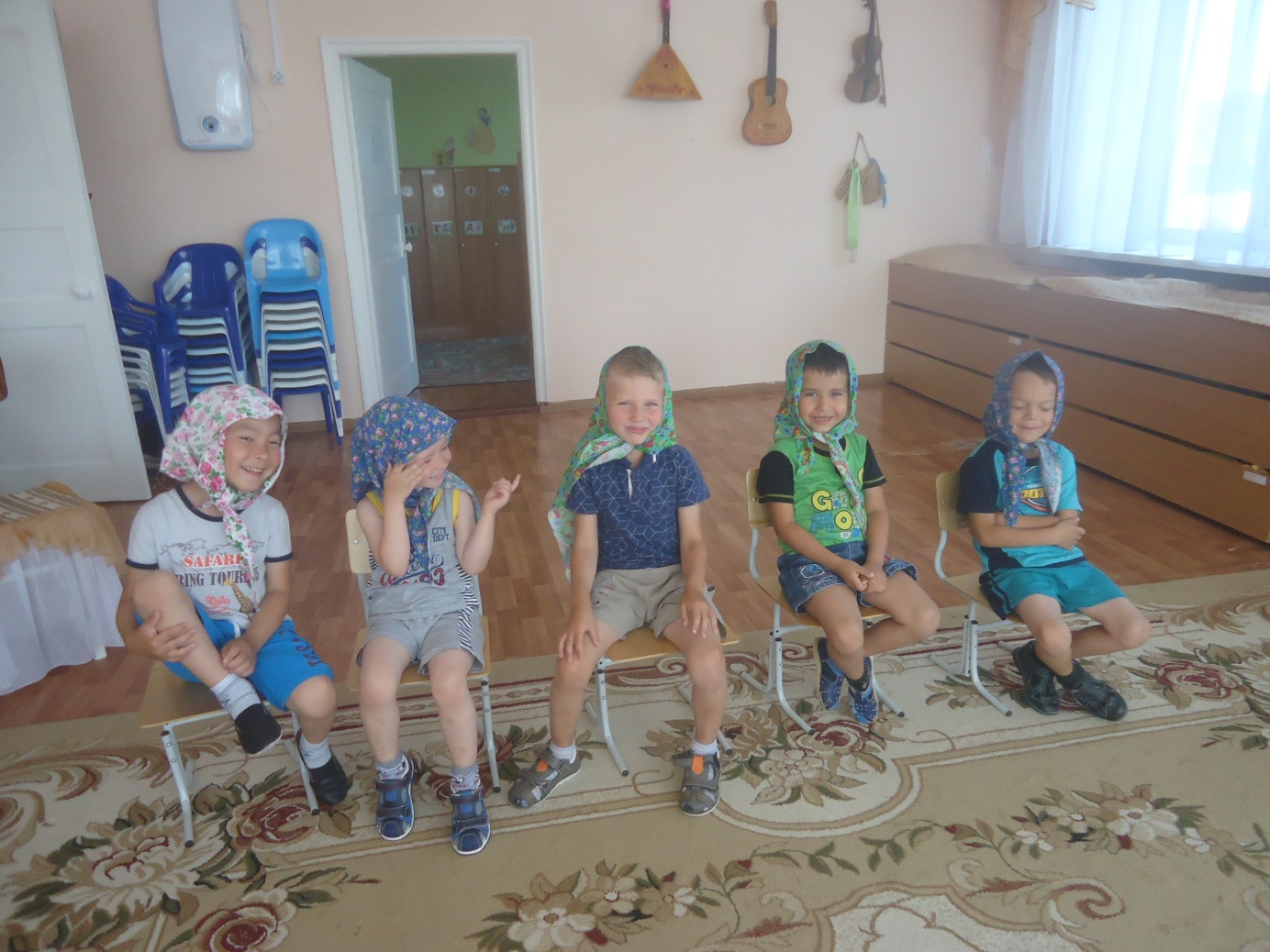 Воспитатель группы «Почемучки»: Л.Ю. Сиглова (июль 2018)